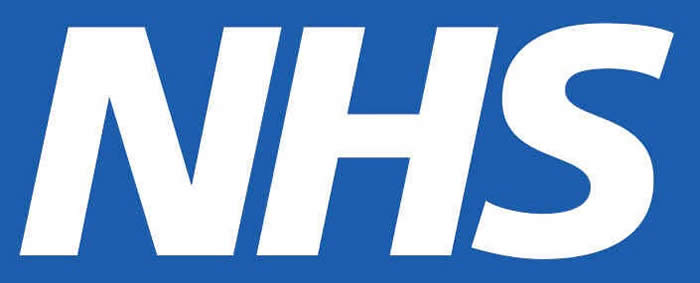 Cervical ScreeningAdministration ServiceCeasing from Cervical Screening ProgrammeThis form should be used if a woman is to be permanently removed from the NHS Cervical Screening Programme (NHSCSP) du e to ineligibility.Please indicate the reason for the removal and ensure that the woman is being removed in accordance with NHSCSP guidelines, i.e. Age, no cervix, radiotherapy. The NHS Cervical Screening Administration Service (CSAS), following instructions from NHSCSP, will carry out audits to ensure that women are correctly ceased.Once the woman's name has been removed from the screening list the woman will receive no further invitations or correspondence from the screening programme except a letter to confirm the removal (excluding radiotherapy to cervix).Patient Name: _____________________________________________________________Patient NHS Number: ______________________________________________________Patient Date of Birth: ______________________________________________________Patient Address: ___________________________________________________________Reason for ceasing due to   Age (over 65 with no recent abnormal test results)   Radiotherapy (to the pelvic area which affects the cervix)   No cervix (congenital absence, total hysterectomy or trachelectomy for any reason)DOCTOR/NURSE/CLINICIAN signature: _______________________________________NAME (printed): __________________________________________ DATE: __________PRACTICE NAME/HOSPITAL TRUST NAME: ___________________________________GP NATIONAL CODE: ___________________________PRACTICE/HOSPITAL TRUST ADDRESS: _______________________________________Next StepsNext steps for Practices: Once completed and signed, please upload this form via the CSAS website. You should use the online enquiry form on the 'Contact Us' page and select the 'Cease' option. Keep the original copy in your files.Next steps for Colposcopy/Gyna ecology Clinics: Once completed and signed, please upload this form via the CSAS website. You should use the online enquiry form on the 'Contact Us' page and select the 'General Enquiry' option, adding 'Cease Request' in the 'Type of query' text field when prompted. Keep the original copy in your files.Document reference: PC-CS-007/001 V5.0